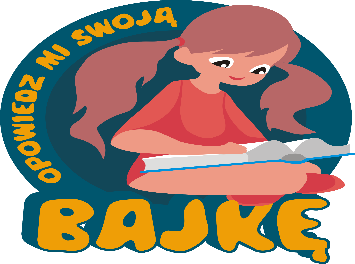 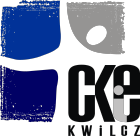 Załącznik nr 1 do regulaminu 
Konkursu Literackiego
FORMULARZ ZGŁOSZENIOWY UDZIAŁU W KONKURSIE LITERACKIM„OPOWIEDZ MI SWOJĄ BAJKĘ”Dane konkursoweImię i nazwisko  ……………………………………………………………………….Kategoria wiekowa  ……………………………………………………Data urodzenia …………………………………………………
Opiekun artystyczny (jeżeli dotyczy) ………………………………………………………………………………….Adres zamieszkania  ………………………………………………………………………..Telefon kontaktowy  ………………………………………………….E-mail   ………………………………………………………………………Oświadczenia:* Oświadczam, że zapoznałam/em się z regulaminem Konkursu Literackiego, którego organizatorem jest Centrum Kultury i Edukacji w Kwilczu  i akceptuję jego treść. Jestem autorką/em nadesłanego opowiadania i posiadam do nich wyłączne nieograniczone prawa majątkowe i autorskie. Przez udział w Konkursie wyrażam zgodę na nieodpłatne przekazanie autorskich praw majątkowych na Kwileckie Centrum Kultury i Edukacji w zakresie prezentowania opowiadań na stronie internetowej,  materiałach promocyjnych oraz innych wydawnictwach i publikacjach. Wyrażam zgodę na przetwarzanie moich danych osobowych w celach wynikających z regulaminu Konkursu, zgodnie z ustawą z dnia 29 sierpnia 1997 roku o ochronie danych osobowych (Dz. U. z 2002, Nr 101, poz. 926 z późn. zm.)                                                                             …….…………………………………………                                                                                (Miejscowość, data i czytelny podpis autora)                          ** Wyrażam zgodę na udział mojej/mojego córki/syna …………….……..………………… (imię i nazwisko dziecka) w konkursie literackim, którego organizatorem jest Kwileckie Centrum Kultury i Edukacji. Jednocześnie oświadczam, że zapoznałam/em się z regulaminem Konkursu fotograficznego „Przebudzenie wiosny” i akceptuję jego treść. Wyrażam zgodę na nieodpłatne przekazanie autorskich praw majątkowych na Kwileckie Centrum Kultury i Edukacji w zakresie prezentowania zdjęć mojego dziecka na wystawie pokonkursowej, stronie internetowej,  materiałach promocyjnych oraz innych wydawnictwach i publikacjach. Ponadto wyrażam zgodę na przetwarzanie danych osobowych mojego dziecka w celach wynikających z regulaminu Konkursu, zgodnie z ustawą z dnia 29 sierpnia 1997 roku o ochronie danych osobowych (Dz. U. z 2002, Nr 101, poz. 926 z późn. zm.)                                                          ………………….........……………………………………                                                          (Miejscowość, data i czytelny podpis rodzica / opiekuna)